학술회의 개요전 세계 한인 과학기술자들을 하나로 연결하는 네트워크 서비스로 2022년 현재 70여개국 16만여 회원들로 이루어진 거대한 네트워크로 성장하였습니다. 1999년 이래 과학기술부, 교육과학기술부, 미래창조과학부, 과학기술정보통신부 지원 사업으로 한국과학기술정보연구원에서 운영해오고 있습니다. 네트워크를 통한 한인 과학기술자들의 지식 공유가 주목적이며 연구자들을 위한 다양한 서비스를 무상으로 제공하고 있습니다. NETWORK 사람을 아는 재미, 지식을 얻는 기쁨 새로운 사람을 알아가는 재미, 새로운 지식을 얻는 기쁨이 있는 곳입니다. (맑은고딕, 10포인트)코센, 코센리포트, 키워드 (국문 키워드 작성)KOSEN, KOSENReport, keyword (영문 키워드 작성)주요분야주요분야 1주요분야 2주요분야 3차례차례 1차례 2차례 3큰 제목 (맑은고딕, 10포인트, 굵게)소 제목 (맑은고딕, 10포인트, 들여쓰기1글자)본문 제목 (맑은고딕, 10포인트, 들여쓰기1글자)(맑은고딕, 10포인트, 들여쓰기1글자) 전 세계 한인 과학기술자들을 하나로 연결하는 네트워크 서비스로 202년 현재 70여개국 16만여 회원들로 이루어진 거대한 네트워크로 성장하였습니다. 1999년 이래 과학기술부, 교육과학기술부, 미래창조과학부, 과학기술정보통신부 지원 사업으로 한국과학기술정보연구원에서 운영해오고 있습니다. 네트워크를 통한 한인 과학기술자들의 지식 공유가 주목적이며 연구자들을 위한 다양한 서비스를 무상으로 제공하고 있습니다. KOSEN NETWORK 사람을 아는 재미, 지식을 얻는 기쁨 새로운 사람을 알아가는 재미, 새로운 지식을 얻는 기쁨이 있는 곳이 KOSEN입니다. KOSEN 회원이라는 이유만으로 도움을 주고받는 따뜻한 곳입니다. KOSEN 이렇게 활용하세요! 함께 연구할 국내외 파트너가 필요할 때 나와 같은 분야의 관련있는 회원은 마이네트워크 서비스와 회원검색 서비스를 활용해 보세요. 이 서비스는 KOSEN 회원만을 위한 프리미엄 서비스로 로그인후 이용가능합니다. 아직 KOSEN 회원이 아니시라면 회원가입 후 KOSEN의 프리미엄 혜택을 누려보세요. 연구할 때, 공부할 때 어려운 문제가 안 풀릴 때는 What is? 최신 연구동향을 파악하고 싶을 때는 코센리포트, 동향보고서를 확인하세요. 전 세계 한인 과학기술자들을 하나로 연결하는 네트워크 서비스로 2022년 현재 70여개국 16만여 회원들로 이루어진 거대한 네트워크로 성장하였습니다. 1999년 이래 과학기술부, 교육과학기술부, 미래창조과학부, 과학기술정보통신부 지원 사업으로 한국과학기술정보연구원에서 운영해오고 있습니다. 네트워크를 통한 한인 과학기술자들의 지식 공유가 주목적이며 연구자들을 위한 다양한 서비스를 무상으로 제공하고 있습니다. KOSEN NETWORK 사람을 아는 재미, 지식을 얻는 기쁨 새로운 사람을 알아가는 재미, 새로운 지식을 얻는 기쁨이 있는 곳이 KOSEN입니다. KOSEN 회원이라는 이유만으로 도움을 주고받는 따뜻한 곳입니다. KOSEN 이렇게 활용하세요! 함께 연구할 국내외 파트너가 필요할 때 나와 같은 분야의 관련있는 회원은 마이네트워크 서비스와 회원검색 서비스를 활용해 보세요. 이 서비스는 KOSEN 회원만을 위한 프리미엄 서비스로 로그인후 이용가능합니다. 아직 KOSEN 회원이 아니시라면 회원가입 후 KOSEN의 프리미엄 혜택을 누려보세요. 연구할 때, 공부할 때 어려운 문제가 안 풀릴 때는 What is? 최신 연구동향을 파악하고 싶을 때는 코센리포트, 동향보고서를 확인하세요. 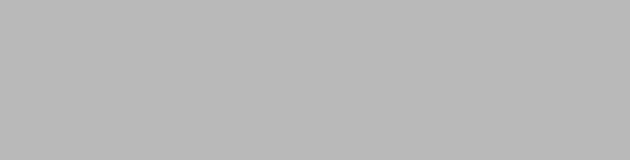 그림 1. 그림 이름 (맑은고딕, 9포인트)전 세계 한인 과학기술자들을 하나로 연결하는 네트워크 서비스로 2022년 현재 70여개국 16만여 회원들로 이루어진 거대한 네트워크로 성장하였습니다. 1999년 이래 과학기술부, 교육과학기술부, 미래창조과학부, 과학기술정보통신부 지원 사업으로 한국과학기술정보연구원에서 운영해오고 있습니다. 네트워크를 통한 한인 과학기술자들의 지식 공유가 주목적이며 연구자들을 위한 다양한 서비스를 무상으로 제공하고 있습니다. KOSEN NETWORK 사람을 아는 재미, 지식을 얻는 기쁨 새로운 사람을 알아가는 재미, 새로운 지식을 얻는 기쁨이 있는 곳이 KOSEN입니다. KOSEN 회원이라는 이유만으로 도움을 주고받는 따뜻한 곳입니다. KOSEN 이렇게 활용하세요! 함께 연구할 국내외 파트너가 필요할 때 나와 같은 분야의 관련있는 회원은 마이네트워크 서비스와 회원검색 서비스를 활용해 보세요. 이 서비스는 KOSEN 회원만을 위한 프리미엄 서비스로 로그인후 이용가능합니다. 아직 KOSEN 회원이 아니시라면 회원가입 후 KOSEN의 프리미엄 혜택을 누려보세요. 연구할 때, 공부할 때 어려운 문제가 안 풀릴 때는 What is? 최신 연구동향을 파악하고 싶을 때는 코센리포트, 동향보고서를 확인하세요. 소 제목전 세계 한인 과학기술자들을 하나로 연결하는 네트워크 서비스로 2022년 현재 70여개국 16만여 회원들로 이루어진 거대한 네트워크로 성장하였습니다. 1999년 이래 과학기술부, 교육과학기술부, 미래창조과학부, 과학기술정보통신부 지원 사업으로 한국과학기술정보연구원에서 운영해오고 있습니다. 네트워크를 통한 한인 과학기술자들의 지식 공유가 주목적이며 연구자들을 위한 다양한 서비스를 무상으로 제공하고 있습니다. KOSEN NETWORK 사람을 아는 재미, 지식을 얻는 기쁨 새로운 사람을 알아가는 재미, 새로운 지식을 얻는 기쁨이 있는 곳이 KOSEN입니다. KOSEN 회원이라는 이유만으로 도움을 주고받는 따뜻한 곳입니다. KOSEN 이렇게 활용하세요! 함께 연구할 국내외 파트너가 필요할 때 나와 같은 분야의 관련있는 회원은 마이네트워크 서비스와 회원검색 서비스를 활용해 보세요. 이 서비스는 KOSEN 회원만을 위한 프리미엄 서비스로 로그인후 이용가능합니다. 아직 KOSEN 회원이 아니시라면 회원가입 후 KOSEN의 프리미엄 혜택을 누려보세요. 연구할 때, 공부할 때 어려운 문제가 안 풀릴 때는 What is? 최신 연구동향을 파악하고 싶을 때는 코센리포트, 동향보고서를 확인하세요. 표 1. 표 스타일 (맑은고딕, 9포인트)큰 제목소 제목전 세계 한인 과학기술자들을 하나로 연결하는 네트워크 서비스로 2022년 현재 70여개국 16만여 회원들로 이루어진 거대한 네트워크로 성장하였습니다. 1999년 이래 과학기술부, 교육과학기술부, 미래창조과학부, 과학기술정보통신부 지원 사업으로 한국과학기술정보연구원에서 운영해오고 있습니다. 네트워크를 통한 한인 과학기술자들의 지식 공유가 주목적이며 연구자들을 위한 다양한 서비스를 무상으로 제공하고 있습니다. KOSEN NETWORK 사람을 아는 재미, 지식을 얻는 기쁨 새로운 사람을 알아가는 재미, 새로운 지식을 얻는 기쁨이 있는 곳이 KOSEN입니다. KOSEN 회원이라는 이유만으로 도움을 주고받는 따뜻한 곳입니다. KOSEN 이렇게 활용하세요! 함께 연구할 국내외 파트너가 필요할 때 나와 같은 분야의 관련있는 회원은 마이네트워크 서비스와 회원검색 서비스를 활용해 보세요. 이 서비스는 KOSEN 회원만을 위한 프리미엄 서비스로 로그인후 이용가능합니다. 아직 KOSEN 회원이 아니시라면 회원가입 후 KOSEN의 프리미엄 혜택을 누려보세요. 연구할 때, 공부할 때 어려운 문제가 안 풀릴 때는 What is? 최신 연구동향을 파악하고 싶을 때는 코센리포트, 동향보고서를 확인하세요. 전 세계 한인 과학기술자들을 하나로 연결하는 네트워크 서비스로 2022년 현재 70여개국 16만여 회원들로 이루어진 거대한 네트워크로 성장하였습니다. 1999년 이래 과학기술부, 교육과학기술부, 미래창조과학부, 과학기술정보통신부 지원 사업으로 한국과학기술정보연구원에서 운영해오고 있습니다. 네트워크를 통한 한인 과학기술자들의 지식 공유가 주목적이며 연구자들을 위한 다양한 서비스를 무상으로 제공하고 있습니다. KOSEN NETWORK 사람을 아는 재미, 지식을 얻는 기쁨 새로운 사람을 알아가는 재미, 새로운 지식을 얻는 기쁨이 있는 곳이 KOSEN입니다. KOSEN 회원이라는 이유만으로 도움을 주고받는 따뜻한 곳입니다. KOSEN 이렇게 활용하세요! 함께 연구할 국내외 파트너가 필요할 때 나와 같은 분야의 관련있는 회원은 마이네트워크 서비스와 회원검색 서비스를 활용해 보세요. 이 서비스는 KOSEN 회원만을 위한 프리미엄 서비스로 로그인후 이용가능합니다. 아직 KOSEN 회원이 아니시라면 회원가입 후 KOSEN의 프리미엄 혜택을 누려보세요. 연구할 때, 공부할 때 어려운 문제가 안 풀릴 때는 What is? 최신 연구동향을 파악하고 싶을 때는 코센리포트, 동향보고서를 확인하세요. 전 세계 한인 과학기술자들을 하나로 연결하는 네트워크 서비스로 2022년 현재 70여개국 16만여 회원들로 이루어진 거대한 네트워크로 성장하였습니다. 1999년 이래 과학기술부, 교육과학기술부, 미래창조과학부, 과학기술정보통신부 지원 사업으로 한국과학기술정보연구원에서 운영해오고 있습니다. 네트워크를 통한 한인 과학기술자들의 지식 공유가 주목적이며 연구자들을 위한 다양한 서비스를 무상으로 제공하고 있습니다. KOSEN NETWORK 사람을 아는 재미, 지식을 얻는 기쁨 새로운 사람을 알아가는 재미, 새로운 지식을 얻는 기쁨이 있는 곳이 KOSEN입니다. KOSEN 회원이라는 이유만으로 도움을 주고받는 따뜻한 곳입니다. KOSEN 이렇게 활용하세요! 함께 연구할 국내외 파트너가 필요할 때 나와 같은 분야의 관련있는 회원은 마이네트워크 서비스와 회원검색 서비스를 활용해 보세요. 이 서비스는 KOSEN 회원만을 위한 프리미엄 서비스로 로그인후 이용가능합니다. 참고문헌저자명. 제목(출판지 : 출판사, 출판연도). 인용면수.저자명. 제목(출판지 : 출판사, 출판연도). 인용면수.저자명. 제목(출판지 : 출판사, 출판연도). 인용면수.저자명. 제목(출판지 : 출판사, 출판연도). 인용면수.학회보고서 가이드라인 - 영문 학회명(국문 학회명)국가, 도시, 장소 연.월.일 ~ 연.원.일이름, 소속기관제목제목제목제목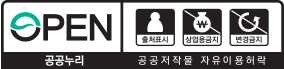 과학기술정보통신부의 지원을 받아 한국과학기술정보연구원(KISTI)에서 수행하는 KOSEN과제의 일환으로 발간되며, 공공누리 제4유형에 따라 이용하실 수 있습니다.* 해당 저작물은 'KOSEN(kosen.kr)'에서 무료로 다운받으실 수 있습니다.